UMW / IZ / PN - 104 / 19			                                                   Wrocław, 11.10.2019 r.SPECYFIKACJA ISTOTNYCH WARUNKÓW ZAMÓWIENIANr UMW / IZ / PN – 104 / 19      korekta z dnia 18.10.2019 r.NAZWA POSTĘPOWANIA  Sukcesywna dostawa części i akcesoriów komputerowych na potrzeby jednostek organizacyjnych Uniwersytetu Medycznego we Wrocławiu.Część A – Sukcesywna dostawa i montaż części i akcesoriów komputerowychCzęść B – Sukcesywna dostawa Pendrive’ówTRYB POSTĘPOWANIAPrzetarg nieograniczony o wartości szacunkowej nieprzekraczającej 221 tys. EURO(art. 10 ust. 1 oraz art. 39 – 46 Prawa zamówień publicznych)MIEJSCE I TERMIN SKŁADANIA I OTWARCIA OFERTTermin składania ofert – do dnia 23.10.2019 r. do godz. 09:00Termin otwarcia ofert – dnia 23.10.2019 r. o godz. 10:00Miejsce składania ofert: Zespół ds. Zamówień Publicznych UMW,ul. Marcinkowskiego 2-6; 50-368 Wrocław, pokój 3A 110.1Miejsce otwarcia ofert:Zespół ds. Zamówień Publicznych UMW,ul. Marcinkowskiego 2-6; 50-368 Wrocław, pokój 3A 108.1             Zatwierdzam Z upoważnienia Rektora Zastępca Kanclerza ds. Zarządzania Infrastrukturą UMW   /-/mgr Jacek Czajka Nazwa (firma) oraz adres ZamawiającegoUniwersytet Medyczny im. Piastów Śląskich we Wrocławiu Wybrzeże L. Pasteura 1, 50-367 Wrocławwww.umed.wroc.plTryb udzielenia zamówieniaPostępowanie prowadzone jest zgodnie z przepisami Ustawy z dnia 29 stycznia 2004 roku – Prawo zamówień publicznych (tekst jedn. – Dz. U. z 2019 r., poz. 1843), zwanej dalej „Pzp”. Postępowanie prowadzone jest w trybie przetargu nieograniczonego (podst. prawna: art. 10 ust. 1 oraz art. 39-46 Pzp).Do czynności podejmowanych przez Zamawiającego i Wykonawców stosować się będzie przepisy ustawy z dnia 23 kwietnia 1964 r. – Kodeks cywilny (tekst jedn. - Dz. U. z 2019 r., poz. 1145), jeżeli przepisy Pzp nie stanowią inaczej.Opis przedmiotu zamówieniaPrzedmiotem zamówienia jest sukcesywna dostawa części i akcesoriów komputerowych wyspecyfikowanych w załączniku nr 2 (A-B) do SIWZ, w okresie 6 miesięcy od daty podpisania umowy.Zamawiający podzielił przedmiot zamówienia na 2 odrębne części A i B, osobno oceniane:Część A – Sukcesywna dostawa i montaż części i akcesoriów komputerowychCPV   30237000-9   Części, akcesoria i wyroby do komputerów CPV   30237100-0   Części komputerów CPV   50320000-4   Usługi w zakresie napraw i konserwacji komputerów osobistychCzęść B – Sukcesywna dostawa Pendrive’ówCPV   30234600-4   Pamięć flash Dotyczy części AWykonawca ma wycenić każdą pozycję wykazu z uwzględnieniem kosztów:dojazdu pracowników Wykonawcy do wyznaczonego miejsca na terenie miasta Wrocławia, gdzie znajduje się sprzęt, w celu zamontowania w nim zamawianych części lub akcesoriów komputerowych, należności za pracę serwisanta – montaż w miejscu użytkowania lub w serwisie firmowym,materiału potrzebnego do wymiany lub napraw, testowania i uruchomienia sprzętu po zamontowaniu lub naprawie.W zakres dostaw, o których mowa w pkt. 1, wchodzą następujące czynności:usuwanie awarii sprzętu – doprowadzanie sprzętu do poprawnej pracy, wymiana elementów uszkodzonych, reinstalowanie posiadanego przez użytkownika legalnego oprogramowania – po awarii.Procedura postępowania w przypadku naprawy, modernizacji czy rozbudowy sprzętu standardowego zawierającego podstawowe dyski twarde, napędy FDD, CD-Romy, pamięci, myszki, kable, karty graficzne, płyty główne oraz procesory: Wykonawca zrealizuje dostawę części i akcesoriów komputerowych wymienionych w zleceniu przekazanym przez Centrum Informatyczne UMW (CI), a Użytkownik potwierdzi w Karcie zlecenia (wystawionej przez Wykonawcę) wykonanie naprawy z wymianą podzespołów oraz poprawne działanie sprzętu po naprawie.Wykonawca przekaże do CI potwierdzoną przez użytkownika Kartę zlecenia oraz fakturę, wystawioną za wykonaną usługę (pkt. a)Zamawiający ureguluje należność za zrealizowaną dostawę oraz usługę w terminie 21 dni od daty otrzymania faktury, po wcześniejszym podpisania Karty zlecenia.Zamawiający ustalił następujące warunki organizacji serwisu oraz gwarancji wykonanej usługi:odbiór zleceń w siedzibie CI: w każdy wtorek i czwartek w godz. 10:00 – 12:00, termin realizacji zlecenia serwisowego zwykłego: zgodnie z deklaracją Wykonawcy w Formularzu ofertowym Zał. nr 1 A do SIWZ - xx dni od dnia odbioru zlecenia (w razie nie dokonania naprawy 
w tym terminie, zostanie dostarczony sprzęt zastępczy), termin realizacji zlecenia pilnego (ok. 10% wszystkich zleceń) przekazanego faksem lub pocztą elektroniczną: zgodnie z deklaracją Wykonawcy w Formularzu ofertowym Zał. nr 1 A do SIWZ - xx dni od dnia odbioru zlecenia, okres gwarancji na części komisowe instalowane w sprzęcie komputerowym, dla którego brak na rynku części nowych: min. 6 miesięcy, okres gwarancji pozostałych podzespołów, części czy akcesoriów: gwarancja producenta, min. 12 miesięcy.Dotyczy części BMiejsce dostaw: Dostawy Pendrive’ów, będą realizowane do wskazanych w zleceniach jednostek organizacyjnych Uniwersytetu Medycznego we Wrocławiu zlokalizowanych na terenie miasta Wrocławia.Zamawiający ustalił następujące warunki organizacji dostaw oraz gwarancji:termin realizacji zlecenia zwykłego przekazanego faksem lub pocztą elektroniczną: zgodnie z deklaracją Wykonawcy w Formularzu ofertowym Zał. nr 1 B do SIWZ - xx dni od dnia otrzymania zlecenia, termin realizacji zlecenia pilnego (ok. 10% wszystkich zleceń) przekazanego faksem lub pocztą elektroniczną: zgodnie z deklaracją Wykonawcy w Formularzu ofertowym Zał. nr 1 B do SIWZ - xx dni od dnia otrzymania zlecenia, okres gwarancji: min. 12 miesięcy.Dotyczy części A i BPodane w załączniku nr 2 (A-B) do SIWZ ilości są ilościami prognozowanymi. Zamawiający nie zobowiązuje się do realizacji zamówienia zgodnie z zamieszczoną prognozą, jeżeli rzeczywiste potrzeby jednostek organizacyjnych Uniwersytetu Medycznego we Wrocławiu będą odbiegały od przedstawionego planu.Istotne dla stron postanowienia, które zostaną wprowadzone do treści zawieranej umowy w sprawie zamówienia publicznego zostały przedstawione w projekcie umowy – załącznik nr 5 (A-B) do SIWZ.Wykonawca winien podać w Formularzu ofertowym dla danej części (wzór – zał. nr 1 (A-B) do Siwz) łączną cenę realizacji przedmiotu zamówienia.Zamówienia, o których mowa w art. 67 ust. 1 pkt 7 Pzp.Zamawiający nie przewiduje możliwości udzielania zamówień, o których mowa w art. 67 ust. 1 pkt 7 Pzp.Zamawiający nie zastrzega obowiązku osobistego wykonania przez Wykonawcę prac związanych 
z rozmieszczeniem i instalacją, w ramach zamówienia.Informacja o umowie ramowejZamawiający nie przewiduje zawarcia umowy ramowej. Udział podwykonawcówWykonawca może powierzyć wykonanie części zamówienia podwykonawcy.Zamawiający żąda wskazania przez Wykonawcę części zamówienia, których wykonanie zamierza powierzyć podwykonawcom, i podania przez Wykonawcę firm podwykonawców.Jeżeli Zamawiający stwierdzi, że wobec danego podwykonawcy zachodzą podstawy wykluczenia, Wykonawca obowiązany jest zastąpić tego podwykonawcę lub zrezygnować z powierzenia wykonania części zamówienia podwykonawcy.Postanowienie ppkt. 3 stosuje się wobec dalszych podwykonawców.Powierzenie wykonania części zamówienia podwykonawcom nie zwalnia Wykonawcy 
z odpowiedzialności za należyte wykonanie tego zamówienia.Zgodnie z art. 13 ust. 1 i 2 rozporządzenia Parlamentu Europejskiego i Rady (UE) 2016/679 z dnia 27 kwietnia 2016 r. w sprawie ochrony osób fizycznych w związku z przetwarzaniem danych osobowych i w sprawie swobodnego przepływu takich danych oraz uchylenia dyrektywy 95/46/WE (ogólne rozporządzenie o ochronie danych, Dz. Urz. UE L 119 z 04.05.2016, str. 1), dalej „RODO”, Zamawiający informuje, że: administratorem danych osobowych Wykonawców i osób uczestniczących w przedmiotowym postępowaniu jest Zamawiający;Zamawiający wyznaczył Inspektora Ochrony Danych, z którym można się kontaktować w sprawach dotyczących przetwarzania danych osobowych pod adresem e-mail: iod@umed.wroc.pl;Dane osobowe Wykonawców i osób uczestniczących w przedmiotowym postępowaniu przetwarzane będą na podstawie art. 6 ust. 1 lit. c RODO w celu związanym z przedmiotowym postępowaniem 
o udzielenie zamówienia publicznego;Odbiorcami danych osobowych Wykonawców i osób uczestniczących w przedmiotowym postępowaniu będą osoby lub podmioty, którym udostępniona zostanie dokumentacja postępowania w oparciu o art. 8 oraz art. 96 ust. 3 Pzp;  dane osobowe osób uczestniczących w przedmiotowym postępowaniu będą przechowywane, zgodnie z art. 97 ust. 1 Pzp, przez okres 4 lat od dnia zakończenia postępowania o udzielenie zamówienia, a jeżeli czas trwania umowy przekracza 4 lata, okres przechowywania obejmuje cały czas trwania umowy;obowiązek podania przez Wykonawcę danych osobowych bezpośrednio jego dotyczących oraz danych osób uczestniczących w postępowaniu jest wymogiem ustawowym określonym w przepisach Pzp, związanym z udziałem w postępowaniu o udzielenie zamówienia publicznego; konsekwencje niepodania określonych danych wynikają z Pzp;  w odniesieniu do danych osobowych osób uczestniczących w przedmiotowym postępowaniu decyzje nie będą podejmowane w sposób zautomatyzowany, stosowanie do art. 22 RODO;osoby uczestniczące w przedmiotowym postepowaniu posiadają:na podstawie art. 15 RODO prawo dostępu do danych osobowych bezpośrednio ich dotyczących;na podstawie art. 16 RODO prawo do sprostowania przez Wykonawcę uczestniczącego
w przedmiotowym postępowaniu danych osobowych (skorzystanie z prawa do sprostowania nie może skutkować zmianą wyniku postępowania o udzielenie zamówienia publicznego ani zmianą postanowień umowy w zakresie niezgodnym z Pzp oraz nie może naruszać integralności protokołu oraz jego załączników);na podstawie art. 18 RODO prawo żądania od administratora ograniczenia przetwarzania danych osobowych z zastrzeżeniem przypadków, o których mowa w art. 18 ust. 2 RODO (prawo do ograniczenia przetwarzania nie ma zastosowania w odniesieniu do przechowywania, w celu zapewnienia korzystania ze środków ochrony prawnej lub w celu ochrony praw innej osoby fizycznej lub prawnej, lub z uwagi na ważne względy interesu publicznego Unii Europejskiej lub państwa członkowskiego);  prawo do wniesienia skargi do Prezesa Urzędu Ochrony Danych Osobowych, gdy uzna, 
że przetwarzanie danych osobowych dotyczących wykonawców i uczestników przedmiotowego zamówienia narusza przepisy RODO;nie przysługuje Wykonawcy i osobom uczestniczącym w przedmiotowym postępowaniu:w związku z art. 17 ust. 3 lit. b, d lub e RODO prawo do usunięcia danych osobowych;prawo do przenoszenia danych osobowych, o którym mowa w art. 20 RODO;na podstawie art. 21 RODO prawo sprzeciwu, wobec przetwarzania danych osobowych, gdyż podstawą prawną przetwarzania danych osobowych Wykonawców i osób uczestniczących w przedmiotowym postępowaniu jest art. 6 ust. 1 lit. c RODO. Termin realizacji Termin realizacji przedmiotu zamówienia: 6 miesięcy od daty podpisania umowy.Warunki udziału w postępowaniu O udzielenie zamówienia mogą się ubiegać Wykonawcy, którzy nie podlegają wykluczeniu.Zamawiający nie stawia warunków udziału w postępowaniu.W wypadku Wykonawców wspólnie ubiegających się o udzielenie zamówienia, warunek, o którym mowa w pkt 1, jest spełniony, gdy żaden z podmiotów składających wspólną ofertę nie podlega wykluczeniu.Zgodnie z treścią art. 24aa ust. 1 Pzp, Zamawiający najpierw dokona oceny ofert, a następnie zbada, czy Wykonawca, którego oferta została oceniona jako najkorzystniejsza, nie podlega wykluczeniu oraz spełnia warunki udziału w postępowaniu. Jeżeli ten Wykonawca uchyla się od zawarcia umowy, Zamawiający zbada, czy nie podlega wykluczeniu Wykonawca, który złożył ofertę najwyżej ocenioną spośród pozostałych ofert.  Podstawy wykluczenia, o których mowa w art. 24 ust. 5 Pzp. Zamawiający nie przewiduje wykluczenia Wykonawcy na podstawie przesłanek, o których mowa w art. 24 ust. 5 Pzp.  Wykaz oświadczeń lub dokumentów, potwierdzających brak podstaw wykluczenia.Do oferty każdy Wykonawca musi dołączyć aktualne na dzień składania ofert oświadczenie w zakresie wskazanym w załączniku nr 3 do Siwz. Informacje zawarte w oświadczeniu będą stanowić wstępne potwierdzenie, że Wykonawca nie podlega wykluczeniu.W wypadku wspólnego ubiegania się o zamówienie przez Wykonawców, oświadczenie składa każdy z Wykonawców wspólnie ubiegających się o zamówienie. Dokumenty te potwierdzają brak podstaw wykluczenia w zakresie, w którym każdy z Wykonawców wykazuje brak podstaw wykluczenia.Wykonawca, który zamierza powierzyć wykonanie części zamówienia podwykonawcom, 
w celu wykazania braku istnienia wobec nich podstaw wykluczenia z udziału w postępowaniu zamieszcza informacje o podwykonawcach w oświadczeniu, o którym mowa w pkt. 1.Wykonawca, który powołuje się na zasoby innych podmiotów, w celu wykazania braku istnienia wobec nich podstaw wykluczenia zamieszcza informacje o tych podmiotach w oświadczeniu, o którym mowa w pkt. 1.Zamawiający przed udzieleniem zamówienia, nie wezwie Wykonawcy, którego oferta została najwyżej oceniona, do złożenia w wyznaczonym, nie krótszym niż 5 dni, terminie aktualnych na dzień złożenia oświadczeń lub dokumentów potwierdzających okoliczności, o których mowa w Rozdziale V pkt. 1 Siwz.Wykonawca w terminie 3 dni od dnia zamieszczenia na stronie internetowej informacji, o której mowa w art. 86 ust. 5 Pzp, przekaże Zamawiającemu oświadczenie 
o przynależności lub braku przynależności do tej samej grupy kapitałowej, o której mowa w art. 24 ust. 1 pkt 23 Pzp. Wraz ze złożeniem oświadczenia, Wykonawca może przedstawić dowody, że powiązania z innym Wykonawcą nie prowadzą do zakłócenia konkurencji w postępowaniu o udzielenie zamówienia. Wzór oświadczenia stanowi załącznik nr 4 do Siwz.Wykonawca, który podlega wykluczeniu na podstawie art. 24 ust. 1 pkt 13 i 14 oraz 16–20 ustawy Pzp, może przedstawić, w ramach tzw. „procedury samooczyszczenia się”, dowody na to, że podjęte przez niego środki są wystarczające do wykazania jego rzetelności, w szczególności udowodnić naprawienie szkody wyrządzonej przestępstwem lub przestępstwem skarbowym, zadośćuczynienie pieniężne za doznaną krzywdę lub naprawienie szkody, wyczerpujące wyjaśnienie stanu faktycznego oraz współpracę z organami ścigania oraz podjęcie konkretnych środków technicznych, organizacyjnych i kadrowych, które są odpowiednie dla zapobiegania dalszym przestępstwom lub przestępstwom skarbowym lub nieprawidłowemu postępowaniu wykonawcy. Postanowienia zdania pierwszego nie stosuje się, jeżeli wobec Wykonawcy, będącego podmiotem zbiorowym, orzeczono prawomocnym wyrokiem sądu zakaz ubiegania się o udzielenie zamówienia oraz nie upłynął określony w tym wyroku okres obowiązywania tego zakazu. Wykonawca nie podlega wykluczeniu, jeżeli Zamawiający, uwzględniając wagę i szczególne okoliczności czynu Wykonawcy, uzna za wystarczające przedstawione dowody.W zakresie nieuregulowanym w SIWZ, zastosowanie mają przepisy rozporządzenia Ministra Rozwoju 
z dnia 26.07.2016 r., w sprawie rodzajów dokumentów, jakich może żądać zamawiający od Wykonawcy w postępowaniu o udzielenie zamówienia (Dz. U. z 2016 r., poz. 1126 z późn. zm.).Jeżeli Wykonawca nie złoży oświadczenia, o którym mowa w pkt. 1, oświadczeń lub dokumentów potwierdzających okoliczności, o których mowa w Rozdziale V pkt. 1 Siwz, lub innych dokumentów niezbędnych do przeprowadzenia postępowania, oświadczenia lub dokumenty są niekompletne, zawierają błędy lub budzą wskazane przez Zamawiającego wątpliwości, Zamawiający wezwie do ich złożenia, uzupełnienia lub poprawienia lub do udzielania wyjaśnień w terminie przez siebie wskazanym, chyba że mimo ich złożenia, uzupełnienia lub poprawienia lub udzielenia wyjaśnień oferta Wykonawcy podlega odrzuceniu albo konieczne byłoby unieważnienie postępowania.Informacje o sposobie porozumiewania się Zamawiającego z Wykonawcami oraz przekazywania oświadczeń lub dokumentów, a także wskazanie osób uprawnionych do porozumiewania się z Wykonawcami.Ze strony Zamawiającego pracownikiem upoważnionym do porozumiewania się z Wykonawcami w sprawach zamówienia jest: Mgr inż. Agnieszka Dembska – Zespół ds. Zamówień Publicznych UMW – faks 71 / 784-00-45; e-mail: agnieszka.dembska@umed.wroc.plWykonawca i Zamawiający będą obowiązani przekazywać oświadczenia, wnioski, zawiadomienia oraz informacje drogą elektroniczną lub faksem, a każda ze stron na żądanie drugiej niezwłocznie potwierdzi fakt ich otrzymania. W każdym wypadku dopuszczalna też będzie forma pisemna porozumiewania się stron postępowania. Forma pisemna będzie obligatoryjna dla oferty (również jej zmiany i wycofania), umowy oraz oświadczeń i dokumentów, wymienionych w Rozdziale VII Siwz (również w wypadku ich złożenia w wyniku wezwania, o którym mowa w Rozdziale VII pkt. 9 Siwz).Wykonawca może zwrócić się do Zamawiającego o wyjaśnienie treści Siwz. Zamawiający niezwłocznie udzieli wyjaśnień, jednak nie później niż na 2 dni przed upływem terminu składania ofert, pod warunkiem, że wniosek o wyjaśnienie treści Siwz wpłynął do Zamawiającego nie później niż do końca dnia, w którym upływa połowa wyznaczonego terminu składania ofert.Jeżeli wniosek o wyjaśnienie treści Siwz wpłynął po upływie terminu składania wniosku, o którym mowa w pkt. 3, lub dotyczy udzielonych wyjaśnień, Zamawiający może udzielić wyjaśnień albo pozostawić wniosek bez rozpoznania. Przedłużenie terminu składania ofert nie wpływa na bieg terminu składania wniosku, o którym mowa w pkt. 3.Pytanie powinno być opatrzone nazwą składającego je Wykonawcy. Treść zapytań wraz z wyjaśnieniami Zamawiający zamieści na stronie internetowej www.umed.wroc.pl, w rubryce dotyczącej niniejszego postępowania, bez ujawniania źródła zapytania. Wykonawcy proszeni są, o ile to możliwe, 
o przekazanie treści zapytań również drogą elektroniczną, w formacie edytowalnym („.doc”, „.docx”, itp.).Zamawiający nie będzie zwoływać zebrania wszystkich Wykonawców, o którym mowa w art. 38 ust. 3 Pzp, w celu wyjaśnienia wątpliwości dotyczących treści Siwz.Jeżeli Zamawiający wprowadzi przed terminem składania ofert jakiekolwiek zmiany w treści Siwz, zostaną one zamieszczone na stronie internetowej www.umed.wroc.pl w rubryce przeznaczonej dla niniejszego postępowania.   Wymagania dotyczące wadium.      Zamawiający nie żąda wniesienia wadium.Termin związania ofertą.Wykonawca pozostaje związany złożoną ofertą przez okres 30 dni.Bieg terminu związania ofertą rozpoczyna się wraz z upływem terminu składania ofert.Opis sposobu przygotowywania ofert.Zamawiający dopuszcza składanie ofert częściowych. Wykonawca może złożyć tylko jedną ofertę na każdą z części odrębnie (A-B).Nie dopuszcza się składania ofert wariantowych.Wykonawca ponosi wszelkie koszty związane z przygotowaniem i złożeniem oferty. Oferta powinna zawierać: Formularz ofertowy (wzór – załącznik nr 1A i 1B do Siwz) – wypełniony przez Wykonawcę, Formularz asortymentowo-cenowy (wzór – załącznik nr 2A i 2B do Siwz) – wypełniony przez Wykonawcę, w wersji papierowej. Zamawiający prosi również o załączenie Formularza asortymentowo-cenowego w wersji elektronicznej – na płycie CD, plik EXCEL.Oświadczenie wymienione w Rozdziale VII pkt. 1 – 4 (wzór załącznik nr 3 do Siwz) – wypełnione przez Wykonawcę,Pełnomocnictwa osób podpisujących ofertę do podejmowania zobowiązań w imieniu Wykonawcy – jeżeli dotyczy. Pełnomocnictwa winny być przedłożone w formie oryginału lub kopii poświadczonej notarialnie.Załączniki do Siwz są wzorami. Zamawiający zaleca ich użycie w składanej ofercie. Dopuszcza się zamieszczenie w ofercie załączników opracowanych przez Wykonawcę, pod warunkiem jednak, że ich treść będzie odpowiadała treści formularzy załączonych do Siwz.  Oferta, aby była ważna, musi być podpisana przez Wykonawcę, przedstawicieli Wykonawcy wymienionych w aktualnych dokumentach rejestrowych Wykonawcy lub osoby po stronie Wykonawcy upoważnione do zaciągania zobowiązań w jego imieniu. Formalne upoważnienie powinno być wówczas dołączone do oferty. Zaleca się, by podpisy wyżej określonych osób złożone były na formularzu oferty oraz na wszystkich załączonych dokumentach. Wszystkie strony, na których zostaną dokonane poprawki lub korekty błędów, powinny być parafowane przy miejscu naniesienia tych poprawek (korekt) przez osoby podpisujące ofertę. Oferta powinna być sporządzona w języku polskim.Oferta powinna być jednoznaczna, tzn. sporządzona bez dopisków, opcji i wariantów oraz spięta w sposób trwały. W celu usprawnienia pracy komisji przetargowej Wykonawcy proszeni są o ponumerowanie kolejno stron. Nie ujawnia się informacji stanowiących tajemnicę przedsiębiorstwa w rozumieniu przepisów o zwalczaniu nieuczciwej konkurencji, jeżeli Wykonawca, nie później niż w terminie składania ofert, zastrzegł, że nie mogą być one udostępniane oraz wykazał, iż zastrzeżone informacje stanowią tajemnicę przedsiębiorstwa. Wykonawca nie może zastrzec informacji podawanych podczas otwarcia ofert, o których mowa w art. 86 ust. 4 Pzp. Dokumenty zawierające zastrzeżone informacje należy spiąć oddzielnie z zaznaczeniem: „Dokumenty objęte tajemnicą przedsiębiorstwa” – w przeciwnym wypadku cała oferta traktowana będzie jako jawna.Oferty należy składać w nieprzejrzystych, zamkniętych kopertach lub opakowaniach. Koperta powinna być opieczętowana pieczęcią firmową, zawierać nazwę i adres Wykonawcy oraz nazwę i adres Zamawiającego, tj.: Uniwersytet Medyczny we WrocławiuZespół ds. Zamówień Publicznychul. K. Marcinkowskiego 2-6, 50-368 WrocławPonadto koperta powinna być opatrzona napisem: Oferta do postępowania UMW / IZ / PN – 104 / 19 Sukcesywna dostawa części i akcesoriów komputerowych na potrzeby jednostek organizacyjnych Uniwersytetu Medycznego we Wrocławiu.Część … - …………………………” (wpisać nazwę części).Koperta, w której składana jest oferta, powinna być opisana: nie otwierać przed ………. (data i godzina otwarcia ofert).Wykonawca może zmienić lub wycofać złożoną przez siebie ofertę, pod warunkiem, że Zamawiający otrzyma pisemne powiadomienie o wprowadzeniu zmian lub wycofaniu oferty jeszcze przed terminem składania ofert, określonym w niniejszej Siwz. Wykonawca nie może wycofać oferty i wprowadzić zmian w ofercie po upływie terminu składania ofert.  Miejsce oraz termin składania i otwarcia ofert.    Miejsce oraz termin składania ofert.    Oferty należy składać do dnia 23.10.2019 r. do godz. 09:00 w Zespole ds. Zamówień Publicznych        UMW, 50-368 Wrocław, ul. Marcinkowskiego 2-6, pokój 3A 110.1 (III piętro).   Miejsce oraz termin otwarcia ofert.Otwarcie ofert nastąpi w dniu 23.10.2019 r. o godz. 10:00 w Zespole ds. Zamówień Publicznych UMW, 50-368 Wrocław, ul. Marcinkowskiego 2-6, w pokoju nr 3A 108.1 (III piętro).  Opis sposobu obliczenia ceny.Cena ofertowa danej części zamówienia (A-B) jest ceną określoną za przedmiot zamówienia.Cena ofertowa musi uwzględniać wszystkie wymagania niniejszej Siwz, oraz obejmować wszelkie koszty realizacji przedmiotu zamówienia, jakie poniesie Wykonawca. Cena ofertowa za realizację całego przedmiotu zamówienia zostanie przeniesiona z Formularza asortymentowo–cenowego, zawierającego szczegółową kalkulację do Formularza ofertowego (odrębnie dla każdej z części A-B).Ceny muszą być wyrażone, z dokładnością do dwóch miejsc po przecinku.Jeżeli w postępowaniu złożona będzie oferta, której wybór prowadziłby do powstania u Zamawiającego obowiązku podatkowego zgodnie z przepisami o podatku od towarów i usług, Zamawiający w celu oceny takiej oferty doliczy do przedstawionej w niej ceny podatek od towarów i usług, który miałby obowiązek rozliczyć zgodnie z tymi przepisami. Wykonawca, składając ofertę, informuje Zamawiającego, czy wybór oferty będzie prowadzić do powstania u Zamawiającego obowiązku podatkowego, wskazując nazwę (rodzaj) towaru / usługi, których dostawa / świadczenie będzie prowadzić do jego powstania, 
oraz wskazując ich wartość bez kwoty podatku. Opis kryteriów, którymi Zamawiający będzie się kierował przy wyborze oferty, wraz z podaniem wag tych kryteriów i sposobem oceny ofert.Przy wyborze najkorzystniejszej oferty Zamawiający zastosuje następujące kryteria oceny ofert:Cenę realizacji przedmiotu zamówienia - waga 60%;Termin realizacji zlecenia zwykłego (w dniach roboczych) – nie dłuższy niż 8 dni roboczych - waga 20%;Termin realizacji zlecenia pilnego (w dniach roboczych) - nie dłuższy niż 4 dni robocze - waga 20%;Do porównania ofert będą brane pod uwagę: cena brutto realizacji przedmiotu zamówienia, termin realizacji zlecenia zwykłego (w dniach roboczych) oraz termin realizacji zlecenia pilnego (w dniach roboczych), podane w Formularzu ofertowym (wzór – zał. nr 1 do Siwz).Ocena ofert odbywać się będzie w sposób opisany w poniższej tabeli:Ocena punktowa dotyczyć będzie wyłącznie ofert uznanych za ważne i niepodlegających odrzuceniu.Punkty przyznane za poszczególne kryteria liczone będą z dokładnością do dwóch miejsc po przecinku.Zamawiający wybierze jako najkorzystniejszą ofertę, która uzyska najwyższą ilość punktów.Informacje dotyczące walut obcych, w jakich mogą być prowadzone rozliczenia między Zamawiającym a Wykonawcą.Zamawiający nie przewiduje rozliczeń z Wykonawcą w walutach obcych; rozliczenia między Zamawiającym a Wykonawcą prowadzone będą w PLN.Informacje o formalnościach, jakie powinny zostać dopełnione po wyborze oferty w celu     zawarcia umowy w sprawie zamówienia publicznego.Osoby reprezentujące Wykonawcę przy podpisywaniu umowy powinny posiadać ze sobą dokumenty potwierdzające ich umocowanie do podpisania umowy, o ile umocowanie to nie będzie wynikać z dokumentów załączonych do oferty.W przypadku wyboru oferty złożonej przez Wykonawców wspólnie ubiegających się o udzielenie zamówienia Zamawiający może żądać przed zawarciem umowy przedstawienia umowy regulującej współpracę tych Wykonawców. Zawarcie umowy nastąpi na podstawie wzoru Zamawiającego.Wykonawca jest zobowiązany do zawarcia umowy w terminie i miejscu wyznaczonym przez Zamawiającego.Jeżeli Wykonawca, którego oferta została wybrana, uchyla się od zawarcia umowy w sprawie zamówienia publicznego, Zamawiający zastrzega sobie prawo wyboru oferty najkorzystniejszej spośród pozostałych ofert złożonych bez przeprowadzania ich ponownego badania i oceny, chyba że zachodzą przesłanki unieważnienia postępowania, o których mowa w art. 93 ust. 1 Pzp.Wymagania dotyczące zabezpieczenia należytego wykonania umowy.     Zamawiający nie żąda wniesienia zabezpieczenia należytego wykonania umowy przez Wykonawcę.Wzór umowy.    Wzór umowy stanowi załącznik nr 5 (A-B) do Siwz.Pouczenie o środkach ochrony prawnej przysługujących Wykonawcy w toku postępowania o udzielenie zamówienia.Środki ochrony prawnej przysługują Wykonawcy, a także innemu podmiotowi, jeżeli ma lub miał interes w uzyskaniu danego zamówienia oraz poniósł lub może ponieść szkodę w wyniku naruszenia przez Zamawiającego przepisów Pzp.Środki ochrony prawnej wobec ogłoszenia o zamówieniu oraz Siwz przysługują również organizacjom wpisanym na listę, o której mowa w art. 154 pkt 5 Pzp.Odwołanie przysługuje wyłącznie od niezgodnej z przepisami ustawy czynności Zamawiającego podjętej w postępowaniu o udzielenie zamówienia lub zaniechania czynności, do której Zamawiający jest zobowiązany na podstawie ustawy. W szczególności, odwołanie przysługuje wyłącznie wobec czynności:określenia warunków udziału w postępowaniu;wykluczenia odwołującego z postępowania o udzielenie zamówienia;odrzucenia oferty odwołującego;opisu przedmiotu zamówienia;wyboru najkorzystniejszej oferty.Odwołanie wnosi się:w terminie 5 dni od dnia przesłania informacji o czynności Zamawiającego stanowiącej podstawę jego wniesienia, jeżeli zostały przesłane w sposób określony w art. 180 ust. 5 zdanie drugie Pzp, albo w terminie  10 dni - jeżeli zostały przesłane w inny sposób;wobec treści ogłoszenia o zamówieniu, a także wobec postanowień Siwz – w terminie 5 dni od dnia zamieszczenia ogłoszenia w Biuletynie Zamówień Publicznych, lub Siwz na stronie internetowej;wobec czynności innych niż określone w ppkt 1 i 2 - w terminie 5 dni od dnia, w którym powzięto lub przy zachowaniu należytej staranności można było powziąć wiadomość o okolicznościach stanowiących podstawę jego wniesienia.jeżeli Zamawiający nie przesłał Wykonawcy zawiadomienia o wyborze oferty najkorzystniejszej – odwołanie wnosi się nie później niż w terminie:15 dni od dnia zamieszczenia w Biuletynie Zamówień Publicznych ogłoszenia o udzieleniu zamówienia,1 miesiąca od dnia zawarcia umowy, jeżeli Zamawiający nie zamieścił w Biuletynie Zamówień Publicznych ogłoszenia o udzieleniu zamówienia.Zgodnie z art. 180 ust. 5 Pzp, odwołujący przesyła kopię odwołania Zamawiającemu przed upływem terminu wniesienia odwołania w taki sposób, aby mógł on zapoznać się z jego treścią przed upływem tego terminu.Na orzeczenie Krajowej Izby Odwoławczej (KIO) stronom oraz uczestnikom postępowania odwoławczego przysługuje skarga do sądu.Skargę wnosi się do sądu okręgowego właściwego dla siedziby albo miejsca zamieszkania Zamawiającego.Skargę wnosi się za pośrednictwem Prezesa KIO w terminie 7 dni od dnia doręczenia orzeczenia KIO, przesyłając jednocześnie jej odpis przeciwnikowi skargi.Szczegółowe zasady korzystania ze środków ochrony prawnej określa Dział VI Pzp – Środki ochrony prawnej.Wykaz załączników do niniejszej SiwzZałącznikami do niniejszej Siwz są:Zatwierdzam Z upoważnienia Rektora Zastępca Kanclerza ds. Zarządzania Infrastrukturą UMW   /-/mgr Jacek Czajka Załącznik nr 1A do Siwz FORMULARZ OFERTOWYCzęść A – Sukcesywna dostawa i montaż części i akcesoriów komputerowychZarejestrowana nazwa Wykonawcy: 	………………………………………………………………...........................................................................................Adres Wykonawcy: ………………………………………………………………...........................................................................................Nazwiska osób po stronie Wykonawcy uprawnionych do jego reprezentowania przy sporządzaniu niniejszej oferty:………………………………………………………………...........................................................................................NIP .................................    Regon ........................................   Tel ............................................Fax .................................    E-mail …......................................   www .........................................Oferujemy wykonanie przedmiotu zamówienia pn.: Sukcesywna dostawa i montaż części i akcesoriów komputerowychOświadczam, że zapoznałem się z treścią Siwz i akceptuję jej postanowienia. Oświadczam, że zapoznałem się z treścią Wzoru umowy i akceptuję jego postanowienia.Oświadczam, że jestem związany niniejszą ofertą przez okres 30 dni od dnia upływu terminu składania ofert.Oświadczam, że zamierzam powierzyć podwykonawcy/om wykonanie następujących części zamówienia: ……………………………………………………………………………………………………………………………………………………………….(należy wskazać części zamówienia, których wykonanie Wykonawca zamierza powierzyć).Wybór niniejszej oferty będzie /nie będzie (niewłaściwe skreślić) prowadzić do powstania 
u Zamawiającego obowiązku podatkowego zgodnie z przepisami ustawy o podatku od towarów 
i usług. Wskazujemy nazwę (rodzaj) towaru lub usługi, których dostawa lub świadczenie będzie prowadzić do powstania powyższego obowiązku podatkowego ................................. oraz wartość tego towaru lub usługi bez kwoty podatku wynoszącą ........................ (brak wskazania  rozumiany będzie przez Zamawiającego jako informacja o tym, ze wybór oferty nie będzie prowadzić do powstania u Zamawiającego powyższego obowiązku podatkowego).[wybór oferty Wykonawcy prowadzi do „powstania u Zamawiającego obowiązku podatkowego”, kiedy zgodnie z przepisami ustawy o podatku od towarów i usług, to nabywca (Zamawiający) będzie zobowiązany do rozliczenia (odprowadzenia) podatku VAT].Oświadczam, że w rozumieniu przepisów art. 7 ust. 1 pkt 1 - 3 ustawy z dnia 06.03.2018 r. Prawo przedsiębiorców (tekst jedn. - Dz. U. z 2019 r., poz. 1292) jestem: mikroprzedsiębiorcą ............................małym przedsiębiorcą ..........................średnim przedsiębiorcą..........................dużym przedsiębiorcą ............................		(zaznaczyć właściwe) Załącznikami do niniejszej oferty są: (podać nr załącznika i stronę oferty).Data                                                 				Pieczęć i podpis Wykonawcy       ……………………						              ………………………………………..Załącznik nr 1B do Siwz FORMULARZ OFERTOWYCzęść B – Sukcesywna dostawa Pendrive’ówZarejestrowana nazwa Wykonawcy: ………………………………………………………………...........................................................................................Adres Wykonawcy: ………………………………………………………………...........................................................................................Nazwiska osób po stronie Wykonawcy uprawnionych do jego reprezentowania przy sporządzaniu niniejszej oferty:………………………………………………………………...........................................................................................NIP .................................    Regon ........................................   Tel ............................................Fax .................................    E-mail …......................................   www .........................................Oferujemy wykonanie przedmiotu zamówienia pn.: Sukcesywna dostawa Pendrive’ówOświadczam, że zapoznałem się z treścią Siwz i akceptuję jej postanowienia. Oświadczam, że zapoznałem się z treścią Wzoru umowy i akceptuję jego postanowienia.Oświadczam, że jestem związany niniejszą ofertą przez okres 30 dni od dnia upływu terminu składania ofert.Oświadczam, że zamierzam powierzyć podwykonawcy/om wykonanie następujących części zamówienia: ……………………………………………………………………………………………………………………………………………………………….(należy wskazać części zamówienia, których wykonanie Wykonawca zamierza powierzyć).Wybór niniejszej oferty będzie /nie będzie (niewłaściwe skreślić) prowadzić do powstania 
u Zamawiającego obowiązku podatkowego zgodnie z przepisami ustawy o podatku od towarów 
i usług. Wskazujemy nazwę (rodzaj) towaru lub usługi, których dostawa lub świadczenie będzie prowadzić do powstania powyższego obowiązku podatkowego ................................. oraz wartość tego towaru lub usługi bez kwoty podatku wynoszącą ........................ (brak wskazania  rozumiany będzie przez Zamawiającego jako informacja o tym, ze wybór oferty nie będzie prowadzić do powstania u Zamawiającego powyższego obowiązku podatkowego).[wybór oferty Wykonawcy prowadzi do „powstania u Zamawiającego obowiązku podatkowego”, kiedy zgodnie z przepisami ustawy o podatku od towarów i usług, to nabywca (Zamawiający) będzie zobowiązany do rozliczenia (odprowadzenia) podatku VAT].Oświadczam, że w rozumieniu przepisów art. 7 ust. 1 pkt 1 - 3 ustawy z dnia 06.03.2018 r. Prawo przedsiębiorców (tekst jedn. - Dz. U. z 2019 r., poz. 1292) jestem: mikroprzedsiębiorcą ............................małym przedsiębiorcą ..........................średnim przedsiębiorcą..........................dużym przedsiębiorcą ............................(zaznaczyć właściwe) Załącznikami do niniejszej oferty są: (podać nr załącznika i stronę oferty).Data                                                 				Pieczęć i podpis Wykonawcy       ……………………						              ………………………………………..Załącznik nr 3 do Siwz                                 Zarejestrowana nazwa Wykonawcy:………………………………………………………………………………………………………………………………………………………………………………………………………………………………………………………………………………………………………………………………………………………..Adres…................................................................................................................................................…................................................................................................................................................NIP …....................................................           Regon …...............................................................Na potrzeby postępowania o udzielenie zamówienia publicznego pn. Sukcesywna dostawa i montaż części i akcesoriów komputerowych na potrzeby jednostek organizacyjnych Uniwersytetu Medycznego we Wrocławiu.⃰Część A – Sukcesywna dostawa i montaż części i akcesoriów komputerowych⃰Część B – Sukcesywna dostawa Pendrive’ów*niepotrzebne skreślićprowadzonego przez Uniwersytet Medyczny we Wrocławiu, oświadczam, co następuje:Oświadczam, że nie podlegam wykluczeniu z postępowania na podstawie art. 24 ust 1 pkt 12-23 ustawy Pzp.Oświadczam, że zachodzą w stosunku do mnie podstawy wykluczenia z postępowania na podstawie art. …………. ustawy Pzp (podać mającą zastosowanie podstawę wykluczenia spośród wymienionych w art. 24 ust. 1 pkt 13-14, 16-20 ustawy Pzp). Jednocześnie oświadczam, że w związku z ww. okolicznością, na podstawie art. 24 ust. 8 ustawy Pzp podjąłem następujące środki naprawcze: ………………………………………………………………………………………………………………………………………………………………….       …………….……. (miejscowość), dnia …………………. r. 							           ……………………………………………..Pieczęć i podpis WykonawcyOświadczam, że w stosunku do następującego/ych podmiotu/tów, na którego/ych zasoby powołuję się w niniejszym postępowaniu, tj.: …………………………………………………………… (podać pełną nazwę/firmę, adres, a także w zależności od podmiotu: NIP/PESEL, KRS/CEiDG) nie zachodzą podstawy wykluczenia z postępowania o udzielenie zamówienia.…………….……. (miejscowość), dnia …………………. r. 							           ……………………………………………..Pieczęć i podpis WykonawcyOświadczam, że w stosunku do następującego/ych podmiotu/tów, będącego/ych podwykonawcą/ami: ……………………………………………………………………..….…… (podać pełną nazwę/firmę, adres, a także w zależności od podmiotu: NIP/PESEL, KRS/CEiDG), nie zachodzą podstawy wykluczenia z postępowania o udzielenie zamówienia.…………….……. (miejscowość), dnia …………………. r. 							           …………………………………………….Pieczęć i podpis WykonawcyOświadczam, że wszystkie informacje podane w powyższych oświadczeniach są aktualne 
i zgodne z prawdą oraz zostały przedstawione z pełną świadomością konsekwencji wprowadzenia zamawiającego w błąd przy przedstawianiu informacji.…………….……. (miejscowość), dnia …………………. r. 							           …………………………………………….                                                                                          Pieczęć i podpis WykonawcyZałącznik nr 4 do Siwz Uwaga: Nie załączać do oferty, przekazać Zamawiającemu w ciągu 3 dni od publikacji na stronie zamawiającego informacji z otwarcia ofertZarejestrowana nazwa Wykonawcy  …................................................................................................................................................…................................................................................................................................................Adres…................................................................................................................................................…................................................................................................................................................NIP …..........................................................     Regon …..............................................................Na potrzeby postępowania o udzielenie zamówienia publicznego pn. Sukcesywna dostawa i montaż części i akcesoriów komputerowych na potrzeby jednostek organizacyjnych Uniwersytetu Medycznego we Wrocławiu.⃰Część A – Sukcesywna dostawa i montaż części i montaż akcesoriów komputerowych⃰Część B – Sukcesywna dostawa PenDrive’ów*niepotrzebne skreślićprowadzonego przez Uniwersytet Medyczny we Wrocławiu, oświadczam że:nie należymy do grupy kapitałowej co inni Wykonawcy biorący udział w postępowaniu *,należymy do grupy kapitałowej co inni Wykonawcy biorący udział w postępowaniu *. * niepotrzebne skreślićData                                                                                              Pieczęć i podpis Wykonawcy……………………							………………………………………..Załącznik nr 5 A do SiwzUMOWA  nr UMW / IZ / PN – 104 / 19 część A  WZÓRsporządzona w dniu [………] zgodnie z przepisami ustawy z dnia 29. 01. 2004 r. Prawo zamówień publicznych (tekst jedn. - Dz. U. z 2019 r., poz. 1843), pomiędzy:Uniwersytetem Medycznym we Wrocławiu Wybrzeże L. Pasteura 1, 50-367 Wrocław   tel. 71 / 784-10-02,  fax. 71 / 784-00-07    NIP:  896-000-57-79,  REGON:  000288981
          który reprezentuje:………………………………………………………………………………………………………………..zwanym dalej „Zamawiającym”a:………………………………………………………………………………………………………………..który reprezentuje:         ………………………………………………………………………………………………………………zwanym dalej „Wykonawcą” łącznie zwanymi dalej „Stronami” lub oddzielnie „Stroną”W wyniku rozstrzygniętego postępowania o udzielenie zamówienia publicznego nr UMW/IZ/PN–104/19 cz. A, prowadzonego w trybie przetargu nieograniczonego, zawarta zostaje umowa następującej treści:§ 1 Przedmiot umowyPrzedmiotem umowy jest Sukcesywna dostawa części i akcesoriów komputerowych na potrzeby jednostek organizacyjnych Uniwersytetu Medycznego we WrocławiuCzęść A)	Sukcesywna dostawa i montaż części i akcesoriów komputerowychzwanych dalej „przedmiotem umowy”, wyszczególnionych w załączniku nr 2 A do niniejszej umowy w/do Jednostkach/Jednostek organizacyjnych Uniwersytetu Medycznego we Wrocławiu zlokalizowanych na terenie miasta Wrocławia – zwanych dalej „Użytkownikiem”, w okresie od dnia podpisania umowy do dnia udzielenia zamówień na łączną kwotę brutto ............................. PLN (słownie: ............................  PLN), jednak nie dłużej niż przez okres 6 miesięcy od daty podpisania umowy.W zakres zleceń, o których mowa w ust. 1, wchodzą następujące czynności:usuwanie awarii sprzętu – doprowadzanie sprzętu do poprawnej pracy,wymiana elementów uszkodzonych,reinstalowanie posiadanego przez użytkownika legalnego oprogramowania – po awarii.Dostawy i montaż przedmiotu umowy, o którym mowa w ust. 1, będą realizowane we wskazanej jednostce Uniwersytetu Medycznego lub w serwisie Wykonawcy, po wystawieniu Użytkownikowi potwierdzenia odbioru sprzętu do naprawy.Szczegółowy opis przedmiotu umowy określa załącznik nr 2A do niniejszej umowy.Formularz ofertowy nr 1A z dnia …………………………, na podstawie którego dokonano wyboru oraz Formularz asortymentowo-cenowy nr 2A stanowią integralną część niniejszej umowy jako załączniki, odpowiednio nr 1 i 2 do umowy. § 2 Termin realizacji przedmiotu umowyNiezwłocznie po podpisaniu umowy Wykonawca przedłoży na piśmie do Centrum Informatycznego Uniwersytetu Medycznego we Wrocławiu (CI) listę pracowników, wytypowanych do realizacji niniejszej umowy, w zakresie dostawy i instalacji przedmiotu umowy.Wykonawca będzie realizował przedmiot umowy na podstawie otrzymanych z CI dokumentów zleceń, zawierających informację o przedmiocie zlecenia oraz miejscu realizacji (nazwa, adres, telefon użytkownika oraz nazwisko osoby, dla której realizowane ma być zlecenie u Użytkownika).Dokumenty zleceń będą numerowane w CI i wpisywane do rejestru zleceń.Za poprawność wystawionych dokumentów zleceń odpowiada CI.Wykonawca odbiera, za pokwitowaniem, dokumenty zleceń wystawione w CI, po które zgłasza się w każdy wtorek i czwartek w godz. 10:00 - 12:00. Czas realizacji zlecenia przez Wykonawcę liczony będzie od daty pokwitowania przez niego odbioru dokumentu zlecenia.Zlecenie naprawy / dostawy części komputerowych. Ustala się następujący termin wykonania zlecenia:dla zleceń pilnych (szacowanych na 10% wartości wszystkich zleceń) -  ....... dni robocze,dla zleceń zwykłych - ... dni roboczych. W razie niedokonania naprawy w tym czasie, zostanie dostarczony sprzęt zastępczy.Dla zleceń pilnych dopuszcza się przekazanie zgłoszenia z CI do Wykonawcy w godz. 07:30 – 15:30 poprzez:zgłoszenie faksowe na nr   ............................................               e-mail na adres  .............................................................Odbiór sprzętu do naprawy z jednostki organizacyjnej UMW do serwisu Wykonawcy następuje po wypełnieniu i pozostawieniu użytkownikowi „protokołu odbioru” sprzętu. Protokół odbioru powinien być opatrzony pieczątką firmową Wykonawcy oraz pieczęcią i czytelnym podpisem odbiorcy sprzętu.Przystępując do naprawy, pracownik Wykonawcy porówna numer inwentarzowy zgłoszonego do naprawy lub modernizacji sprzętu z numerem rzeczywistym. Przystąpi do pracy tylko w przypadku zgodności numerów.Wykonanie dostawy i naprawy jest potwierdzane przez użytkownika na odwrocie dokumentu „zlecenie naprawy/zakupu części komputerowych” w przypadku napraw Wykonawca dodatkowo uzyska potwierdzenie o pozostawieniu u Użytkownika wymontowanych, uszkodzonych części,w przypadku dostarczenia nowego podzespołu lub części Wykonawca wystawi Karty gwarancyjne na każdy dostarczony element, a Użytkownik potwierdzi przyjęcie kart gwarancyjnych na odwrocie zlecenia.Wykonawca wystawi fakturę dla każdego zrealizowanego zlecenia oddzielnie. Na fakturze zostanie wpisany numer zlecenia, którego faktura dotyczy.Zamawiający nie zobowiązuje się do realizacji przedmiotu umowy zgodnie z zamieszczoną prognozą, jeżeli rzeczywiste potrzeby jednostek organizacyjnych UMW będą odbiegały od przedstawionego planu.Wykonawca zobowiązany jest do przekazywania raz w tygodniu (w poniedziałek) informacji o stanie realizacji zamówień w formie pisemnej bądź elektronicznej.§ 3 CenaFormularz asortymentowo-cenowy stanowiący załącznik nr 2 A do niniejszej umowy zawiera cennik, którego prognozowana do zakupu ilość, wyceniona przez Wykonawcę w złożonej ofercie, ma wartość netto: .................... PLN, brutto: ...................... PLN (słownie: ........................... PLN).Ceny ofertowe asortymentu z załącznika nr 2A do umowy, skalkulowane wraz z dostawą, montażem 
i uruchomieniem, pozostają niezmienione w całym okresie obowiązywania umowy.§ 4 ZapłataZamawiający zobowiązuje się do zapłaty faktury za zrealizowany przedmiot umowy w terminie do 21 dni od daty dostarczenia prawidłowo wystawionej faktury do Centrum Informatycznego (CI) UMW, Wyb. L. Pasteura 1, 50-367 Wrocław, po wcześniejszym podpisania Karty zlecenia.Za datę zapłaty przyjmuje się datę obciążenia konta Zamawiającego. Za nieterminową zapłatę należności, o której mowa w ust. 1, Wykonawcy przysługują odsetki ustawowe, za każdy dzień opóźnienia.§ 5 GwarancjaWykonawca udziela następujących gwarancji:na części komisowe instalowane w sprzęcie komputerowym, dla którego brak na rynku części nowych: min. 6 miesięcy.na pozostałe części, podzespoły, akcesoria: gwarancja producenta, min. 12 miesięcy.§ 6 Kary umowne i odstąpienie od umowyW razie opóźnienia Wykonawcy w realizacji przedmiotu umowy ponad termin określony w § 2 ust. 6 umowy, Zamawiający ma prawo naliczyć karę umowną w wysokości 0,4% ceny brutto zrealizowanego z opóźnieniem przedmiotu umowy za każdy rozpoczęty dzień opóźnienia, jeśli opóźnienie trwało nie dłużej niż 7 dni i 0,5 % ceny brutto za każdy następny dzień opóźnienia.Jeżeli opóźnienie w realizacji przedmiotu umowy przekroczy 30 dni, po bezskutecznym wezwaniu Zamawiający może odstąpić od zawartej umowy i naliczyć karę umowną w wysokości 10 % ceny brutto przedmiotu umowy (§ 3 ust. 1 umowy).Stronom przysługuje prawo odstąpienia od umowy wyłącznie w przypadkach przewidzianych we właściwych przepisach prawa lub w niniejszej umowie.Zamawiającemu przysługuje prawo odstąpienia od umowy w następujących sytuacjach:w razie zaistnienia istotnej zmiany okoliczności powodującej, że wykonanie umowy nie leży 
w interesie publicznym, czego nie można było przewidzieć w chwili zawarcia umowy, lub dalsze wykonywanie umowy może zagrozić istotnemu interesowi bezpieczeństwa państwa lub bezpieczeństwu publicznemu,otwarcia likwidacji Wykonawcy,zajęcia majątku Wykonawcy,niewywiązywania się przez Wykonawcę z realizacji przedmiotu umowy, pomimo wezwania Zamawiającego złożonego na piśmie.Zamawiającemu przysługuje prawo odstąpienia od umowy w następujących sytuacjach:w razie zaistnienia istotnej zmiany okoliczności powodującej, że wykonanie umowy nie leży 
w interesie publicznym, czego nie można było przewidzieć w chwili zawarcia umowy, lub dalsze wykonywanie umowy może zagrozić istotnemu interesowi bezpieczeństwa państwa lub bezpieczeństwu publicznemu, zamawiający może odstąpić od umowy w terminie 30 dni od dnia powzięcia wiadomości o tych okolicznościach,otwarcia likwidacji Wykonawcy,zajęcia majątku Wykonawcy,niewywiązywania się przez Wykonawcę z realizacji przedmiotu umowy, pomimo wezwania Zamawiającego złożonego na piśmie.Wykonawcy przysługuje prawo odstąpienia od umowy w szczególności, jeżeli Zamawiający nie wywiązuje się z obowiązku zapłaty faktury mimo dodatkowego wezwania, w terminie jednego miesiąca od upływu terminu zapłaty faktury, określonego w niniejszej umowie.W przypadku odstąpienia od umowy pozostają w mocy zobowiązania stron z tytułu gwarancji, kar umownych i prawa żądania odszkodowania za nienależyte wykonanie umowy, a także inne prawa 
i zobowiązania jeśli wynika to z ich właściwości.Strona, która odstąpi od umowy z przyczyn, za które odpowiedzialność ponosi druga strona, może żądać zapłaty kary umownej w wysokości 10 % wartości brutto przedmiotu umowy. Kara umowna będzie płatna w terminie 14 dni od otrzymania wezwania do jej zapłaty.Jeżeli szkoda przewyższa wysokość kary umownej, Stronie uprawnionej przysługuje roszczenie o zapłatę odszkodowania uzupełniającego do wysokości poniesionej szkody.Wykonawca wyraża zgodę na potrącenie kar umownych z przysługującego mu wynagrodzenia.§ 7 Zmiany umowyWszelkie zmiany umowy, wymagają zgody stron i zachowania formy pisemnej pod rygorem nieważności.Zakazuje się zmian postanowień zawartej umowy w stosunku do treści oferty, na podstawie której dokonano wyboru Wykonawcy, chyba że zachodzi co najmniej jedna z okoliczności, o której mowa w art. 144 ust. 1 pkt. 2-6 Pzp., albo, zgodnie z art. 144 ust. 1 pkt. 1 Pzp., jedna z wymienionych poniżej okoliczności:zmiana stawki podatku VAT w toku wykonywania umowy – do ceny netto zostanie doliczona stawka VAT obowiązująca w dniu wystawienia faktury;wejście w życie innych, niż wymienione w pkt 1, regulacji prawnych po dacie zawarcia umowy, wywołujących potrzebę jej zmiany;wystąpienie konieczności wprowadzenia zmian doprecyzowujących treść umowy, jeżeli potrzeba ich wprowadzenia wynika z rozbieżności lub niejasności w umowie, których nie można usunąć w inny sposób, a zmiana będzie umożliwiać usunięcie rozbieżności i doprecyzowanie umowy w celu jednoznacznej interpretacji jej zapisów,braku dostępności zaoferowanego produktu (np. z powodu zakończenia produkcji lub wycofania z rynku) – w takim przypadku dopuszcza się możliwość dostarczenia innego produktu 
o parametrach co najmniej równych lub lepszych od przedstawionych w Ofercie Wykonawcy.Nie stanowią zmiany umowy w rozumieniu art. 144 Pzp następujące wypadki, które wymagają jedynie poinformowania drugiej Strony w formie pisemnej z 3 (trzy) dniowym wyprzedzeniem: zmiana danych teleadresowych Stron; zmiana danych rejestrowych Stron; zmiana sposobu prowadzenia korespondencji pomiędzy Stronami.§ 8 Ochrona danych osobowychStrony zobowiązują się do przestrzegania przepisów Rozporządzenia Parlamentu Europejskiego 
i Rady (UE) 2016/679 z dnia 27 kwietnia 2016 r. w sprawie ochrony osób fizycznych w związku z przetwarzaniem danych osobowych i w sprawie swobodnego przepływu takich danych oraz uchylenia dyrektywy 95/46/WE).Zleceniodawca przekaże Wykonawcy druki upoważnienia dla pracowników do przebywania w obszarze, w którym przetwarzane są dane osobowe, przy czym przez pracownika rozumie się osobę zatrudnioną na podstawie umowy o pracę lub umowy cywilnoprawnej. Wykonawca zobowiązuje się do przekazania po 2 egzemplarze upoważnień swoim pracownikom, którzy wykonują czynności objęte niniejszą umowę, a następnie dostarczenia po jednym egzemplarzu uzupełnionych upoważnień do Zamawiającego.Zleceniodawca zobowiąże swoich pracowników do zachowania w tajemnicy i nieujawniania osobom  trzecim, w czasie trwania umowy oraz po jej rozwiązaniu, wszelkich informacji, w tym w szczególności danych osobowych, o których przypadkowo powziął informację przy wykonywaniu czynności objętych niniejszą umową.Czynności, w ramach których pracownicy Wykonawcy będą mieli dostęp do sprzętu Zamawiającego i zgromadzonych w nim danych, winny być wykonywane pod nadzorem pracowników Zamawiającego i wyłącznie w godzinach ich pracy.§ 9 Postanowienia końcoweW sprawach nieuregulowanych umową stosuje się przepisy kodeksu cywilnego i inne obowiązujące przepisy prawa.Spory powstałe przy wykonywaniu niniejszej umowy, nierozwiązane polubownie przez Strony, będą rozstrzygane przez Sąd powszechny właściwy miejscowo dla Zamawiającego.Do bezpośredniej współpracy w ramach wykonania niniejszej umowy upoważnieni są:ze strony Zamawiającego:[…..]  ze strony  Wykonawcy: […..] Umowę sporządzono w czterech jednobrzmiących egzemplarzach, trzy dla Zamawiającego, jeden dla Wykonawcy.Załącznikami do niniejszej umowy, stanowiącymi jej integralną część, są:załącznik nr 1 - Formularz ofertowy Wykonawcy;załącznik nr 2 – Formularz asortymentowo-cenowyWYKONAWCA 					                             ZAMAWIAJĄCYDataZałącznik nr 5 B do SiwzUMOWA  nr UMW / IZ / PN – 104 / 19 część B  WZÓRsporządzona w dniu [………] zgodnie z przepisami ustawy z dnia 29. 01. 2004 r. Prawo zamówień publicznych (tekst jedn. - Dz. U. z 2019 r., poz. 1843), pomiędzy:Uniwersytetem Medycznym we Wrocławiu Wybrzeże L. Pasteura 1, 50-367 Wrocław   tel. 71 / 784-10-02,  fax. 71 / 784-00-07    NIP:  896-000-57-79,  REGON:  000288981
          który reprezentuje:………………………………………………………………………………………………………………..zwanym dalej „Zamawiającym”a:………………………………………………………………………………………………………………..który reprezentuje:         ………………………………………………………………………………………………………………zwanym dalej „Wykonawcą” łącznie zwanymi dalej „Stronami” lub oddzielnie „Stroną”W wyniku rozstrzygniętego postępowania o udzielenie zamówienia publicznego nr UMW/IZ/PN–104/19 cz. B prowadzonego w trybie przetargu nieograniczonego, zawarta zostaje umowa następującej treści:§ 1 Przedmiot umowyPrzedmiotem umowy jest Sukcesywna dostawa części i akcesoriów komputerowych na potrzeby jednostek organizacyjnych Uniwersytetu Medycznego we WrocławiuCzęść B)	Sukcesywna dostawa Pendrive’ówzwanych dalej „przedmiotem umowy”, wyszczególnionych w załączniku nr 2 B do niniejszej umowy do Jednostek organizacyjnych Uniwersytetu Medycznego we Wrocławiu zlokalizowanych na terenie miasta Wrocławia, w okresie od dnia podpisania umowy do dnia udzielenia zamówień na łączną kwotę brutto ............................. PLN (słownie: ............................  PLN), jednak nie dłużej niż przez okres 6 miesięcy od daty podpisania umowy.Dostawy Pendrive’ów, o których mowa w ust. 1, będą realizowane do wskazanych w zleceniach jednostek organizacyjnych Uniwersytetu Medycznego we Wrocławiu zlokalizowanych na terenie miasta Wrocławia.Szczegółowy opis przedmiotu umowy określa załącznik nr 2 B do niniejszej umowy.Formularz ofertowy nr 1 B z dnia …………………………, na podstawie którego dokonano wyboru oraz Formularz asortymentowo-cenowy nr 2 B stanowią integralną część niniejszej umowy jako załączniki, odpowiednio nr 1 i 2 do umowy. § 2 Termin realizacji przedmiotu umowyWykonawca będzie realizował przedmiot umowy na podstawie otrzymanych z CI zleceń, zawierających informację 
o przedmiocie i miejscu dostawy (nazwa, adres, telefon użytkownika oraz nazwisko osoby, dla której realizowane ma być zlecenie).Ustala się następujące terminy wykonania dostawy od dnia przekazania zlecenia faksem na nr ........................  lub pocztą elektroniczną na adres ..................,dla zleceń pilnych (szacowanych na 10% wartości wszystkich zleceń) - ...  dni robocze, dla zleceń zwykłych - ... dni roboczych. Wykonanie dostawy musi być potwierdzane przez Użytkownika na odwrocie dokumentu „zlecenie dostawy”.Wykonawca wystawi Karty gwarancyjne na każdy dostarczony pendrive, a Użytkownik potwierdzi przyjęcie kart gwarancyjnych na odwrocie zlecenia.Wykonawca wystawi fakturę dla każdego zrealizowanego zlecenia oddzielnie. Na fakturze zostanie wpisany numer zlecenia, którego faktura dotyczy.Zamawiający nie zobowiązuje się do realizacji przedmiotu umowy zgodnie z zamieszczoną prognozą, jeżeli rzeczywiste potrzeby jednostek organizacyjnych UMW będą odbiegały od przedstawionego planu.§ 3 CenaFormularz asortymentowo-cenowy stanowiący załącznik nr 2 B do niniejszej umowy zawiera cennik, którego prognozowana do zakupu ilość, wyceniona przez Wykonawcę w złożonej ofercie, ma wartość netto: .................... PLN, brutto: ...................... PLN (słownie: ........................... PLN).Ceny ofertowe asortymentu z załącznika nr 2 do umowy, skalkulowane wraz z dostawą, pozostają niezmienione w całym okresie obowiązywania umowy.§ 4 ZapłataZamawiający zobowiązuje się do zapłaty faktury za dostarczony przedmiot umowy w terminie do 21 dni od daty dostarczenia prawidłowo wystawionej faktury dostarczonej do Centrum Informatycznego (CI) UMW, Wyb. L. Pasteura 1, 50-367 Wrocław, po potwierdzeniu wykonania dostawy.Za datę zapłaty przyjmuje się datę obciążenia konta Zamawiającego. Za nieterminową zapłatę należności, o której mowa w ust. 1, Wykonawcy przysługują odsetki ustawowe, za każdy dzień opóźnienia.§ 5 GwarancjaWykonawca udziela Zamawiającemu min. 12 miesięcznej gwarancji na przedmiot umowy.§ 6 Kary umowne i odstąpienie od umowyW razie opóźnienia Wykonawcy w dostarczeniu przedmiotu umowy ponad termin określony w § 2 ust. 2 umowy, Zamawiający ma prawo naliczyć karę umowną w wysokości 0,4% ceny brutto dostarczonego z opóźnieniem przedmiotu umowy za każdy rozpoczęty dzień opóźnienia, jeśli opóźnienie trwało nie dłużej niż 7 dni i 0,5 % ceny brutto za każdy następny dzień opóźnienia.Jeżeli opóźnienie w dostawie przedmiotu umowy przekroczy 30 dni, po bezskutecznym wezwaniu Zamawiający może odstąpić od zawartej umowy i naliczyć karę umowną w wysokości 10 % ceny brutto przedmiotu umowy (§ 3 ust. 1 umowy).Stronom przysługuje prawo odstąpienia od umowy wyłącznie w przypadkach przewidzianych we właściwych przepisach prawa lub w niniejszej umowie.Zamawiającemu przysługuje prawo odstąpienia od umowy w następujących sytuacjach:w razie zaistnienia istotnej zmiany okoliczności powodującej, że wykonanie umowy nie leży 
w interesie publicznym, czego nie można było przewidzieć w chwili zawarcia umowy, lub dalsze wykonywanie umowy może zagrozić istotnemu interesowi bezpieczeństwa państwa lub bezpieczeństwu publicznemu, zamawiający może odstąpić od umowy w terminie 30 dni od dnia powzięcia wiadomości o tych okolicznościach,otwarcia likwidacji Wykonawcy,zajęcia majątku Wykonawcy,niewywiązywania się przez Wykonawcę z realizacji przedmiotu umowy, pomimo wezwania Zamawiającego złożonego na piśmie.5.  Wykonawcy przysługuje prawo odstąpienia od umowy w szczególności, jeżeli Zamawiający nie wywiązuje się z obowiązku zapłaty faktury mimo dodatkowego wezwania, w terminie jednego miesiąca od upływu terminu zapłaty faktury, określonego w niniejszej umowie.W przypadku odstąpienia od umowy pozostają w mocy zobowiązania stron z tytułu gwarancji, kar umownych i prawa żądania odszkodowania za nienależyte wykonanie umowy, a także inne prawa 
i zobowiązania jeśli wynika to z ich właściwości.Strona, która odstąpi od umowy z przyczyn, za które odpowiedzialność ponosi druga strona, może żądać zapłaty kary umownej w wysokości 10 % wartości brutto przedmiotu umowy. Kara umowna będzie płatna w terminie 14 dni od otrzymania wezwania do jej zapłaty.Jeżeli szkoda przewyższa wysokość kary umownej, Stronie uprawnionej przysługuje roszczenie o zapłatę odszkodowania uzupełniającego do wysokości poniesionej szkody.Wykonawca wyraża zgodę na potrącenie kar umownych z przysługującego mu wynagrodzenia.§ 7 Zmiany umowyWszelkie zmiany umowy, wymagają zgody stron i zachowania formy pisemnej pod rygorem nieważności.Zakazuje się zmian postanowień zawartej umowy w stosunku do treści oferty, na podstawie której dokonano wyboru Wykonawcy, chyba że zachodzi co najmniej jedna z okoliczności, o której mowa w art. 144 ust. 1 pkt. 2-6 Pzp., albo, zgodnie z art. 144 ust. 1 pkt. 1 Pzp., jedna z wymienionych poniżej okoliczności:zmiana stawki podatku VAT w toku wykonywania umowy – do ceny netto zostanie doliczona stawka VAT obowiązująca w dniu wystawienia faktury;wejście w życie innych, niż wymienione w pkt 1, regulacji prawnych po dacie zawarcia umowy, wywołujących potrzebę jej zmiany;wystąpienie konieczności wprowadzenia zmian doprecyzowujących treść umowy, jeżeli potrzeba ich wprowadzenia wynika z rozbieżności lub niejasności w umowie, których nie można usunąć w inny sposób, a zmiana będzie umożliwiać usunięcie rozbieżności i doprecyzowanie umowy w celu jednoznacznej interpretacji jej zapisów,braku dostępności zaoferowanego produktu (np. z powodu zakończenia produkcji lub wycofania z rynku) – w takim przypadku dopuszcza się możliwość dostarczenia innego produktu 
o parametrach co najmniej równych lub lepszych od przedstawionych w Ofercie Wykonawcy.Nie stanowią zmiany umowy w rozumieniu art. 144 Pzp następujące wypadki, które wymagają jedynie poinformowania drugiej Strony w formie pisemnej z 3 (trzy) dniowym wyprzedzeniem: zmiana danych teleadresowych Stron; zmiana danych rejestrowych Stron; zmiana sposobu prowadzenia korespondencji pomiędzy Stronami.§ 8 Postanowienia końcoweW sprawach nieuregulowanych umową stosuje się przepisy kodeksu cywilnego i inne obowiązujące przepisy prawa.Spory powstałe przy wykonywaniu niniejszej umowy, nierozwiązane polubownie przez Strony, będą rozstrzygane przez Sąd powszechny właściwy miejscowo dla Zamawiającego.Do bezpośredniej współpracy w ramach wykonania niniejszej umowy upoważnieni są:ze strony Zamawiającego:[…..]  ze strony  Wykonawcy: […..] Umowę sporządzono w czterech jednobrzmiących egzemplarzach, trzy dla Zamawiającego, jeden dla Wykonawcy.Załącznikami do niniejszej umowy, stanowiącymi jej integralną część, są:załącznik nr 1 - Formularz ofertowy Wykonawcy;załącznik nr 2 – Formularz asortymentowo-cenowyWYKONAWCA 					                             ZAMAWIAJĄCYData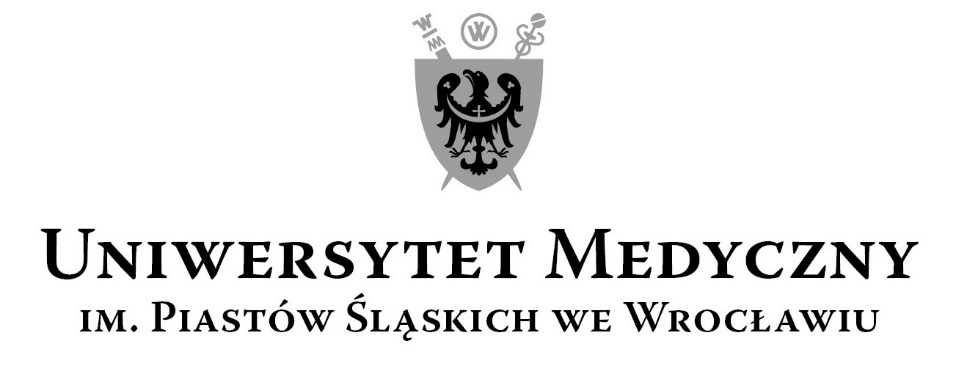 50-367 Wrocław, Wybrzeże L. Pasteura 1Zespół ds. Zamówień Publicznych UMWul. K. Marcinkowskiego 2-6, 50-368 Wrocławfaks 71 / 784-00-45e-mail: agnieszka.dembska@umed.wroc.pl 50-367 Wrocław, Wybrzeże L. Pasteura 1Zespół ds. Zamówień Publicznych UMWul. K. Marcinkowskiego 2-6, 50-368 Wrocławfaks 71 / 784-00-45e-mail: agnieszka.dembska@umed.wroc.pl  LPKRYTERIAWAGA%Ilośćpkt.Sposób oceny: wzory, uzyskaneinformacje mające wpływ na ocenę1Cena realizacji przedmiotu zamówienia6060                     Najniższa cena oferty Ilość pkt.  = ------------------------ x 60                  Cena oferty badanej   2Termin realizacji zlecenia zwykłego (w dniach roboczych) – nie dłuższy niż 8 dni roboczych20204 dni robocze – 20 pkt.5 dni roboczych – 15 pkt.6 dni roboczych – 10 pkt.7 dni roboczych – 5 pkt.8 dni roboczych – 0 pkt.3Termin realizacji zlecenia pilnego (w dniach roboczych) - nie dłuższy niż 4 dni robocze20202 dni robocze – 20 pkt.3 dni robocze – 10 pkt.4 dni robocze – 0 pkt.Razem, pozycja 1-3100100 Ilość pkt. = Suma pkt. za kryteria 1 - 3A-B Wzór Formularza ofertowego.A-B Wzór Formularza asortymentowo-cenowego.Wzór oświadczenia dotyczącego przesłanek wykluczenia z postępowania.Wzór oświadczenia dotyczącego przynależności lub braku przynależności do grupy kapitałowej – nie załączać do oferty 	Wykonawca przekaże to oświadczenie Zamawiającemu w ciągu 3 dni od publikacji na stronie Zamawiającego informacji z otwarcia ofert.A-B Wzór umowy.Lp.Nazwa przedmiotu zamówieniaWartość netto PLNVAT(podać w %)Wartośćbrutto PLNkol. 3 + 412345Sukcesywna dostawa części i akcesoriów komputerowych na potrzeby jednostek organizacyjnych Uniwersytetu Medycznego we Wrocławiu - część A Sukcesywna dostawa i montaż części i akcesoriów komputerowych - zgodnie z opisem podanym w załączniku nr 2A - Formularz asortymentowo - cenowy.………………….        ………. %………………….Słownie brutto PLN………………………………………………………………………..………………………………………………………………………..………………………………………………………………………..Termin realizacji zlecenia zwykłego (w dniach roboczych) – nie dłuższy niż 8 dni roboczychzadeklarowany przez Wykonawcę ……….. dni robocze/roboczychzadeklarowany przez Wykonawcę ……….. dni robocze/roboczychzadeklarowany przez Wykonawcę ……….. dni robocze/roboczychTermin realizacji zlecenia pilnego (w dniach roboczych) - nie dłuższy niż 4 dni roboczezadeklarowany przez Wykonawcę ……….. dni roboczezadeklarowany przez Wykonawcę ……….. dni roboczezadeklarowany przez Wykonawcę ……….. dni roboczeLp.Nazwa przedmiotu zamówieniaWartość netto PLNVAT(podać w %)Wartośćbrutto PLNkol. 3 + 412345Sukcesywna dostawa części i akcesoriów komputerowych na potrzeby jednostek organizacyjnych Uniwersytetu Medycznego we Wrocławiu - część B Sukcesywna dostawa Pendrive’ów - zgodnie z opisem podanym w załączniku nr 2B Formularz asortymentowo - cenowy.………………….        ………. %………………….2.Słownie brutto PLN………………………………………………………………………..………………………………………………………………………..………………………………………………………………………..3.Termin realizacji zlecenia zwykłego (w dniach roboczych) – nie dłuższy niż 8 dni roboczychzadeklarowany przez Wykonawcę ………dni robocze/roboczychzadeklarowany przez Wykonawcę ………dni robocze/roboczychzadeklarowany przez Wykonawcę ………dni robocze/roboczych4.Termin realizacji zlecenia pilnego (w dniach roboczych) - nie dłuższy niż 4 dni roboczezadeklarowany przez Wykonawcę ……….. dni roboczezadeklarowany przez Wykonawcę ……….. dni roboczezadeklarowany przez Wykonawcę ……….. dni robocze